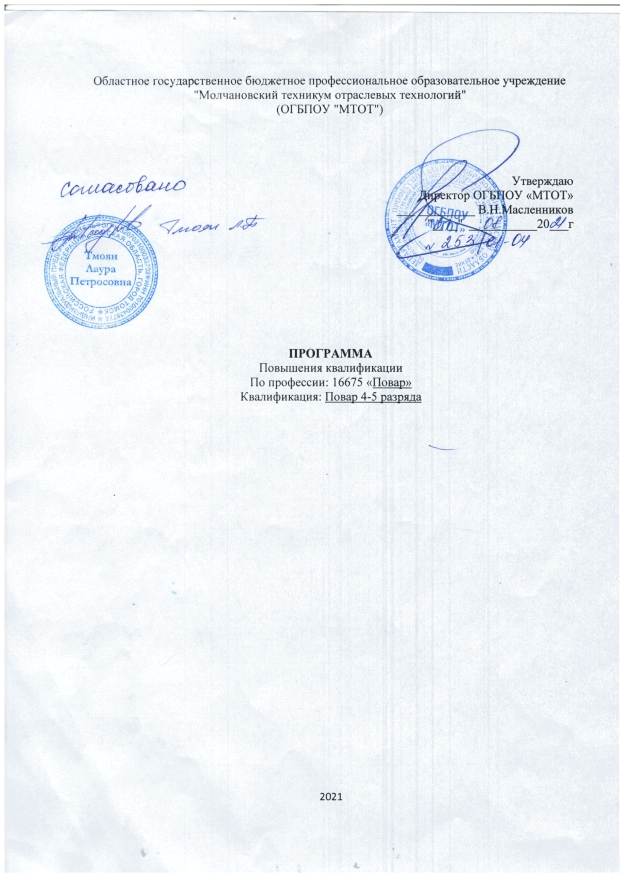 Программа профессиональной подготовки разработана в соответствии со спецификацией стандартов Ворлдскиллс по компетенции «Поварское дело»; Профессиональнымстандартом «Повар» (утвержден приказом Минтруда России от 08.09.2015 №610н.);единым тарифно-квалификационным справочником работ и профессий рабочих работ и профессий рабочих; Приказом Министерства образования и науки Российской Федерации от 02.07.2013 №513 «Об утверждении Перечня профессий рабочих, должностей служащих, по которым осуществляется профессиональное обучение» и предназначена для подготовки квалифицированных рабочих служащих по профессии «Повар».СОДЕРЖАНИЕОБЩАЯ ХАРАКТЕРИСТИКА ПРОГРАММЫ ПОВЫШЕНИЯ КВАЛИФИКАЦИИ «Повар 4- 5 разряда»Нормативно-правовые основания разработки программыНормативную правовую основу разработки программы составляют:Федеральный закон от 29 декабря 2012 г. № 273-ФЗ «Об образовании вРоссийской Федерации»;Постановление Правительства Российской Федерации от 22 января 2013 г. № 23«О Правилах разработки, утверждения и применения профессиональных стандартов»;Приказ Министерства образования и науки Российской Федерации от 18 апреля 2013 г. № 292 «Об утверждении Порядка организации и осуществления образовательной деятельности по основным программам профессионального обучения»;Приказ Министерства образования и науки Российской Федерации от 29.10.2013№ 1199 «Об утверждении перечня профессий и специальностей среднего профессионального образования»;Методические рекомендации по разработке основных профессиональных образовательных программ и дополнительных профессиональных программ с учетом соответствующих профессиональных стандартов, утвержденные 22.01.2015 г. № ДЛ - 1/05вн.- Профессиональный стандарт «Повар», утвержденный приказом Минтруда России от 08.09.2015г. № 610н;Приказ Министерства образования и науки Российской Федерации от 02.07.2013 № 513 «Об утверждении Перечня профессий рабочих, должностей служащих, по которым осуществляется профессиональное обучение».Перечень компетенций опережающей профессиональной подготовки, соответствующий приоритетам развития экономики Томской области (Распоряжение Администрации Томской области №463-ра от 31.07.2019)Квалификационные требования по профессии «Повар»Область применения программыПрограмма профессионального обучения разработана в соответствии со стандартом Ворлдскиллс по компетенции «Поварское дело» и предназначена для повышения квалификации квалифицированных рабочих служащих по профессии «Повар».Программа профессионального обучения может быть использована для повышения квалификации в учреждениях среднего профессионального образования, реализующих программы подготовки, переподготовки, повышения квалификации по профессиям рабочих и должностям служащих.Требования к уровню образования слушателя и стажуПрограмма профессионального обучения по профессиям рабочих, должностям служащих направлена на повышение квалификации рабочих, служащих по профессии повар 3-4 разряда.К освоению программы допускаются лица, имеющие документ о профессиональном обучении (программы профессиональной подготовки по профессиям рабочих, должностям служащих, программы переподготовки рабочих, служащих).Медицинские ограничения регламентированы перечнем медицинских противопоказаний Минздрава России (наличие медицинской книжки).Связь программы профессионального обучения со стандартамиСвязь программы профессионального обучения с федеральными государственными образовательными стандартами, профессиональными стандартами:Требования к результатам освоения программы. Планируемые результаты освоения программыФорма обучения: очная - вечерняя с использованием дистанционных образовательных технологийСрок обучения: 1 месяцТрудоёмкость: 120 часовИтоговая аттестация по программе: Итоговая аттестация по программе повышения квалификации проводится в форме квалификационного экзамена, включающий проверку теоретических знаний; практическую квалификационную работу (демонстрационный экзамен).Обучающиеся допускаются к итоговой аттестации после изучения Программы повышения квалификации в объеме, предусмотренном учебным планом.1.9 Форма документа, выдаваемого по результатам освоения программы:Свидетельство.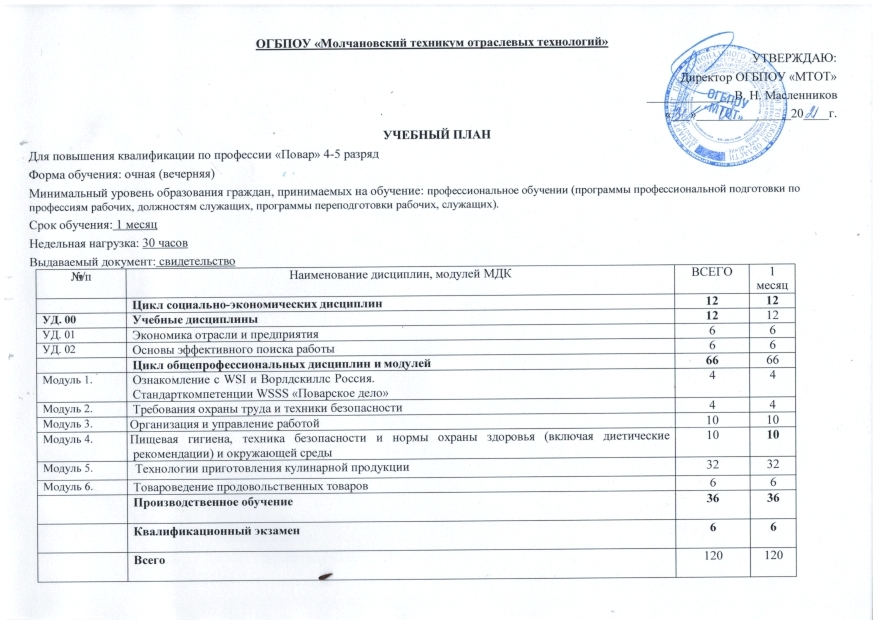 ТЕМАТИЧЕСКИЙ ПЛАН И СОДЕРЖАНИЕ ПРОГРАММЫ ДИСЦИПЛИН И УЧЕБНЫХ МОДУЛЕЙУСЛОВИЯ	РЕАЛИЗАЦИИ	ПРОГРАММЫ	ПРОФЕССИОНАЛЬНОЙ ПОДГОТОВКИМатериально-техническое обеспечениеРеализация программы повышения квалификации по профессии «Повар 5 разряда» предполагает наличие учебного кабинетов	«Социально-экономических дисциплин»,«Технология	приготовления	кулинарной	продукции»,		«Охрана	труда		и	техника безопасности»,	«Товароведение	продовольственных	товаров»		и	лабораторий«Технология	приготовления	кулинарной	продукции»,	«Товароведение продовольственных товаров».Информационное обеспечение обученияПеречень рекомендуемых учебных изданий, Интернет-ресурсов, дополнительной литературыОсновные источники:Гражданский кодекс РФ (ч. 1) от 30.11.1994 г. № 51-ФЗ.Гражданский кодекс РФ (ч. 2) от 26.01.1996 г. № 14-ФЗ.Федеральный	закон	«О	товарных	знаках,	знаках	обслуживания	и наименованиях мест происхождения товаров».Государственные стандарты и технические условия на продовольственные и непродовольственные товары.Федеральный закон РФ «О техническом регулировании» (№ 184 – ФЗ от 0.1.12.02).Федеральный закон РФ «Об информации, информационных технологиях о защите информации»Гражданский кодекс Российской Федерации. Часть четвертая. М.: ОСЬ – 2007.Федеральный закон РФ «Технический регламент на масложировуюпродукцию»№90 – ФЗ от 24.06.2008.Федеральный Закон РФ «Технический регламент на молоко и молочную продукцию» № 88 – ФЗ от 12.06.2008.СанПиН	2.3.2.1078	–	2003	«Гигиенические	требования	к	качеству	и безопасности пищевых продуктов».ГОСТ 14192 – 2003 «Маркировка грузов».ГОСТ Р ИСО 14024 – 2000 «Экологическая маркировка типа I. Этикетки и декларации экологические».ГОСТ Р ИСО 14021 – 2000 «Экологическая маркировка типа II. Этикетки и декларации экологические».Арустамов Э.А. Техническое оснащение предприятий общественного питания. Москва. «Академия», 2012.Бурчакова.И.Ю.,С.В.Ермилова	Организация	процесса	приготовления	и приготовления	сложных	хлебобулочных,		мучных	кондитерских		изделий.	Москва«Академия»2015год.Коник Н.В. Товароведение продовольственных товаров: учебное пособие / Н.В. Коник. – М.: Альфа – М: Инфра – М, 2011. – 416 с.Куликова Н.Р. Основы товароведения: учебное пособие / Н.Р. Куликова, В.П. Новопавловская, Н.С. Носова.- М.: Альфа – М: Инфра – М, 2012. – 336 с.Коник Н.В. Товароведение, экспертиза и сертификация молока и молочных товаров: учебное пособие / Н.В. Коник, Е.А. Павлова, И.С. Киселева. – М.: Альфа – М: Инфра – М, 2012. – 236 с.Экономика организации (предприятия): учебник / Сафронов Н.А. 2015 г.Скляренко В.К., Прудников В.М. Экономика предприятия: Конспект лекций. – М.: ИНФРА-М, 2016. – 208с.Отосина В.Н. Практические работы по товароведению продовольственных товаров / Серия «Учебники и учебные пособия». – Ростов н/Д:, Феникс, 2008. – 288 с.Хранение	продовольственных	товаров:	Учебное	пособие	–	(«Высшее образование») ИНФРА-М, ИД ФОРУМ, 2011. - 237с.Дополнительные источники:Грицюк	В.Н.,	Дианиг	О.Г.,	Илюха	О.М.	и	др.	«Товароведение сельскохозяйственных продуктов и сырья».Кузнецова И.И. Основы малого предпринимательства: учебник для учащихся учреждений нач. проф. образования / И.И. Кузнецова. – М. : Издательский центр«Академия», 2011. – 192 с.Муравьева Т.В. Экономика фирмы: Учеб.пособие / Т.В. Муравьева, Н.В. Зиньковская, Н.А. Волкова, Г.Н. Лиференко; Под ред. Т.В. Муравьевой. – М.: Мастерство, 2002. – 400 с.Микицей М.В. Учет и отчетность в торговле: Учебное пособие. – Ростов-на- Дону: издательство «Феникс», 2001. – 320 с.Нечаев В.И. Парамонов П.Ф., Халявка И.Е. Экономика предприятий АПК: Учебное пособие. – СПб.: Издательство «Лань», 2010. – 464 с.: ил. (+ СD). – (Учебники для вузов.Специальная литература)Соколова С.В. Основы экономики: Учеб.пособие для НПО. - М.: Издат. центр "Академия", 2004.Никифорова Н.С. Товароведение продовольственных товаров: рабочая тетрадь: учеб.пособие для нач. проф. образования / Н.С. Никифорова, С.А. Прокофьева. – 2-е изд., стер. – М.: Издательский центр «Академия», 2006. – 96с.О.В. Палетухчиянц Технология розничной торговли. Учебник – М.: Издательство – Книготорговый центр «Маркетинг», 2001. -284с.Г.Г.Лутошкина, Ж.С.Анохина, Техническое оснащениеорганизаций питания Учебник- Издательский центр «Академия» - 2018.Интернет-ресурсы:Официальная Россия: сервер органов государственной власти Российской Федерации – http://www.gov.ruЦентр экономического и бизнес-образования: в помощь учителю – http:// www.cebe.sib.ruОрганизация образовательного процессаМаксимальный объем учебной нагрузки обучающегося составляет 40 академических часа в неделю, включая все виды аудиторной и внеаудиторной (самостоятельной) учебной работы по освоению программы повышения квалификации по профессии «Повар 5 разряда». Максимальный объем аудиторной учебной нагрузки при очно-заочной форме обучения составляет 40 часов в неделю. Предусматривается шестидневная учебная неделя.Продолжительность учебных занятий составляет 90 минут (2 академических часа).Учебная и производственная практики проводятся при освоении студентами профессиональных модулей концентрированно в несколько периодов при обязательном сохранении в пределах учебного года объема часов, установленного учебным планом на теоретическую подготовку, учебные и производственные практики.Обязательным условием допуска к производственной практике в рамках программы повышения квалификации «Повар 5 разряда» является освоение учебных, профессиональных дисциплин, профессиональных модулей и учебной практики для получения первичных профессиональных навыков.Кадровое обеспечение образовательного процессаТребования к квалификации педагогических (инженерно-педагогических) кадров, обеспечивающих обучение по междисциплинарному курсу:наличие высшего профессионального образования, соответствующего профилю модуля «Основы технологии приготовления блюд» по профессии «Повар 5 разряда»Требования к квалификации педагогических кадров, осуществляющих руководство практикой:Инженерно-педагогический состав: дипломированные специалисты – преподаватели междисциплинарных курсов, а также учебных и общепрофессиональных дисциплин: «Экономика организации», «Ознакомление с WSI и Ворлдскиллс Россия. Стандарт компетенции WSSS «Поварское дело»», «Основы технологии приготовленияблюд», «Требования охраны труда и техники безопасности», «Организация и управление работой», «Пищевая гигиена, техника безопасности и нормы охраны здоровья (включая диетические рекомендации) и окружающей среды», «Товароведение продовольственных товаров», «Основы эффективного поиска работы».Мастера: наличие 5–6 квалификационного разряда с обязательной стажировкой в профильных организациях не реже 1-го раза в 3 года. Опыт деятельности в организациях соответствующей профессиональной сферы является обязательным.КОНТРОЛЬ И ОЦЕНКА ОСВОЕНИЯ ПРОГРАММЫ ПОВЫШЕНИЯ КВАЛИФИКАЦИИФормы итоговой аттестацииПри реализации программы повышения квалификации по профессии «Повар 5 разряда», преподаватели и мастера производственного обучения обеспечивают организацию и проведение текущего и итогового контроля.Текущий контроль проводится преподавателями и мастерами производственного обучения в процессе проведения лабораторных и практических работ в форме тестирования и решения профессиональных задач, выполнения практических манипуляций.Итоговый контроль по учебным и общепрофессиональным дисциплинам – в форме сдачи зачета.Обучение по программе повышения квалификации «Повар 5 разряда» завершается итоговой аттестацией в форме демонстрационного экзамена. В состав экзаменационной комиссии могут входить представители общественных организаций обучающихся, социальные партнёры образовательного учреждения.Для проведения текущего и итогового контроля преподавателями и мастерами производственного обучения созданы фонды оценочных средств (ФОС). ФОС включают в себя педагогические контрольно-измерительные материалы, предназначенные для определения соответствия (или несоответствия) индивидуальных образовательных достижений основным показателям результатов подготовки: тесты, перечень реферативных работ, докладов и критерии их оценки; вопросы для проведения комплексного экзамена по модулю.стр.1. ОБЩАЯ ХАРАКТЕРИСТИКА ПРОГРАММЫ ПОВЫШЕНИЯ КВАЛИФИКАЦИИ42. СТРУКТУРА И СОДЕРЖАНИЕ ПРОГРАММЫ	ПОВЫШЕНИЯ КВАЛИФИКАЦИИ243. УСЛОВИЯ РЕАЛИЗАЦИИ ПРОГРАММЫ ПОВЫШЕНИЯ КВАЛИФИКАЦИИ364. КОНТРОЛЬ И ОЦЕНКА РЕЗУЛЬТАТОВ ОСВОЕНИЯ ПРОГРАММЫПОВЫШЕНИЯ КВАЛИФИКАЦИИ41Наименование программыНаименование программыНаименование программыНаименование стандартовПрограмма профессионального обученияПовышения квалификации 	по профессии «Повар»Программа профессионального обученияПовышения квалификации 	по профессии «Повар»Программа профессионального обученияПовышения квалификации 	по профессии «Повар»Профессиональный	стандарт	«Повар»,Программа профессионального обученияПовышения квалификации 	по профессии «Повар»Программа профессионального обученияПовышения квалификации 	по профессии «Повар»Программа профессионального обученияПовышения квалификации 	по профессии «Повар»утвержденный приказом Минтруда России отПрограмма профессионального обученияПовышения квалификации 	по профессии «Повар»Программа профессионального обученияПовышения квалификации 	по профессии «Повар»Программа профессионального обученияПовышения квалификации 	по профессии «Повар» 08.09.2015г. № 610н;Программа профессионального обученияПовышения квалификации 	по профессии «Повар»Программа профессионального обученияПовышения квалификации 	по профессии «Повар»Программа профессионального обученияПовышения квалификации 	по профессии «Повар»ФГОС по профессии «Повар»Стандарт WSR по компетенции «Поварскоедело»КритерийсопоставленияФГОС СПОПрофессиональный стандартСтандарты WSRВыводыЗнанияЗ1.	Ассортимент, товароведную характеристику и требования к качеству различных видов овощей и грибовХарактеристику основных видов пряностей, приправ, пищевых добавок, применяемых при приготовлении блюд из овощей и грибов;Технику обработки овощей, грибов, пряностей;Способы минимизации отходов при нарезке и обработке овощей и грибов;Температурный режим и правила приготовления простых блюд и гарниров из овощей и грибов;Правила проведения бракеража; Способы сервировки и варианты оформления и подачи простых блюд и гарниров, температуру подачи; Правила хранения овощей и грибовВиды технологического оборудования и производственного инвентаря, правила их безопасного использования.Способы минимизации отходов при подготовке продуктов;Правила хранения, сроки реализации и требования к качеству готовых блюд; З2.	Ассортимент, товароведную характеристику и требования к качеству различных видов круп, бобовых,макаронных изделий, муки, молочных и жировых продуктов, яиц, творогаТемпературный режим и правила приготовления блюд и гарниров из круп,бобовых, макаронных изделий, яиц,творога, теста;Правила проведения бракеража; Способы сервировки и варианты оформления и подачи простых блюд и гарниров, температуру подачи;Виды технологического оборудования и производственного инвентаря, правила их безопасного использования.Способы минимизации отходов при подготовке продуктов;Правила хранения, сроки реализации и требования к качеству готовых блюд; З3.	Классификацию, пищевую ценность, требования к качеству основных супов и соусов;Правила выбора основных продуктов идополнительных ингредиентов к ним при приготовлении супов и соусовПравила безопасного использования и последовательность выполнения технологических операций при приготовлении основных супов и соусов; Температурный режим и правила приготовления супов и соусовПравила проведения бракеража; Способы сервировки и варианты оформления и подачи простых блюд и гарниров, температуру подачи;Виды технологического оборудования и производственного инвентаря, правила их безопасного использования.Способы минимизации отходов при подготовке продуктов;Правила хранения, сроки реализации и требования к качеству готовых блюд;З4.	Классификацию, пищевую ценность, требования к качеству рыбногоНормативные правовые акты Российской Федерации, регулирующие деятельность организаций питанияТехнологии приготовленияблюд, напитков и кулинарных изделийТребования к качеству, безопасности пищевыхпродуктов, используемых в приготовлении блюд, напитков и кулинарныхизделий, условия их храненияПравила пользованиясборниками рецептур на приготовление блюд, напитков и кулинарных изделийМетоды минимизации отходов при очистке, обработке и измельчении сырья, используемого при приготовлении блюд, напитков и кулинарныхизделий, с учетом соблюдения требований к качествуПищевая ценность различных видов продуктов и сырья, используемого при приготовлении блюд, напитков и кулинарныхизделийПринципы и приемыпрезентации блюд, напитков икулинарных изделий потребителямПравила и технологии расчетов с потребителямиТребования охраны труда, производственной санитарии и пожарной безопасности в организациях питанияВсе внутренние нормативные документы;Схему организации и структуру ресторанно-гостиничногобизнеса;Важность	эффективной командной работы;Принципы	использования специализированногокулинарного	инвентаря, оборудования и ухода за ними;Роль профессионального шеф- повара в разработке меню и блюд в коммерческой практике;Важность непрерывного профессионального развитиядля сохранения осведомленности об актуальных гастрономических тенденциях;Принципы	разработки сбалансированного меню различного	назначения	в соответствии с установленными ограничениями и бюджетом.Характеристики различных видов и стилей подачи блюд, обстоятельства их применения;Влияние на производство пищевых продуктов различных видов обслуживания;Важность меню как инструмента	продаж	и коммуникации;Законодательные ограничения вотношении рекламой продукции и презентации меню;Важность внешнего вида при появлении на публике и общении с клиентами;Важность эффективного обмена информацией в коллективе, с заказчиками и подрядчиками.Законодательство и принятые нормы, касающиеся закупки, хранения,	подготовки, приготовления и подачи пищи;Законодательство и лучшие практики по безопасной организации работ, касающиеся кухни и использования покупного оборудования для общественного питания;Причины порчи пищи;Показатели качества свежих и консервированных продуктов.Рыночные цены на ингредиенты, связь между ценой и качеством;Свойства и виды ингредиентов, используемых в кулинарии;Сезонность продуктов и ее влияние на их стоимость;Связь между качеством продуктов, сложностью менюи гастрономическим уровнем;Питательные свойства ингредиентов;Физические и диетологические характеристики	различных методов приготовления пищи;Законодательные   нормы    иЗ1.	Ассортимент, товароведную характеристику и требования к качеству различных видов овощей и грибовХарактеристику основных видов пряностей, приправ, пищевых добавок, применяемых при приготовлении блюд из овощей и грибов;Технику обработки овощей, грибов, пряностей;Способы минимизации отходов при нарезке и обработке овощей и грибов;Температурный режим и правила приготовления простых блюд и гарниров из овощей и грибов;Правила проведения бракеража; Способы сервировки и варианты оформления и подачи простых блюд и гарниров, температуру подачи; Правила хранения овощей и грибовВиды технологического оборудования и производственного инвентаря, правила их безопасного использования.Способы минимизации отходов при подготовке продуктов;Правила хранения, сроки реализации и требования к качеству готовых блюд; З2.	Ассортимент, товароведную характеристику и требования к качеству различных видов круп, бобовых,макаронных изделий, муки, молочных и жировых продуктов, яиц, творогаТемпературный режим и правила приготовления блюд и гарниров из круп,бобовых, макаронных изделий, яиц,творога, теста;Правила проведения бракеража; Способы сервировки и варианты оформления и подачи простых блюд и гарниров, температуру подачи;Виды технологического оборудования и производственного инвентаря, правила их безопасного использования.Способы минимизации отходов при подготовке продуктов;Правила хранения, сроки реализации и требования к качеству готовых блюд; З3.	Классификацию, пищевую ценность, требования к качеству основных супов и соусов;Правила выбора основных продуктов идополнительных ингредиентов к ним при приготовлении супов и соусовПравила безопасного использования и последовательность выполнения технологических операций при приготовлении основных супов и соусов; Температурный режим и правила приготовления супов и соусовПравила проведения бракеража; Способы сервировки и варианты оформления и подачи простых блюд и гарниров, температуру подачи;Виды технологического оборудования и производственного инвентаря, правила их безопасного использования.Способы минимизации отходов при подготовке продуктов;Правила хранения, сроки реализации и требования к качеству готовых блюд;З4.	Классификацию, пищевую ценность, требования к качеству рыбногоНормативные правовые акты Российской Федерации, регулирующие деятельность организаций питанияТехнологии приготовленияблюд, напитков и кулинарных изделийТребования к качеству, безопасности пищевыхпродуктов, используемых в приготовлении блюд, напитков и кулинарныхизделий, условия их храненияПравила пользованиясборниками рецептур на приготовление блюд, напитков и кулинарных изделийМетоды минимизации отходов при очистке, обработке и измельчении сырья, используемого при приготовлении блюд, напитков и кулинарныхизделий, с учетом соблюдения требований к качествуПищевая ценность различных видов продуктов и сырья, используемого при приготовлении блюд, напитков и кулинарныхизделийПринципы и приемыпрезентации блюд, напитков икулинарных изделий потребителямПравила и технологии расчетов с потребителямиТребования охраны труда, производственной санитарии и пожарной безопасности в организациях питанияВсе внутренние нормативные документы;Схему организации и структуру ресторанно-гостиничногобизнеса;Важность	эффективной командной работы;Принципы	использования специализированногокулинарного	инвентаря, оборудования и ухода за ними;Роль профессионального шеф- повара в разработке меню и блюд в коммерческой практике;Важность непрерывного профессионального развитиядля сохранения осведомленности об актуальных гастрономических тенденциях;Принципы	разработки сбалансированного меню различного	назначения	в соответствии с установленными ограничениями и бюджетом.Характеристики различных видов и стилей подачи блюд, обстоятельства их применения;Влияние на производство пищевых продуктов различных видов обслуживания;Важность меню как инструмента	продаж	и коммуникации;Законодательные ограничения вотношении рекламой продукции и презентации меню;Важность внешнего вида при появлении на публике и общении с клиентами;Важность эффективного обмена информацией в коллективе, с заказчиками и подрядчиками.Законодательство и принятые нормы, касающиеся закупки, хранения,	подготовки, приготовления и подачи пищи;Законодательство и лучшие практики по безопасной организации работ, касающиеся кухни и использования покупного оборудования для общественного питания;Причины порчи пищи;Показатели качества свежих и консервированных продуктов.Рыночные цены на ингредиенты, связь между ценой и качеством;Свойства и виды ингредиентов, используемых в кулинарии;Сезонность продуктов и ее влияние на их стоимость;Связь между качеством продуктов, сложностью менюи гастрономическим уровнем;Питательные свойства ингредиентов;Физические и диетологические характеристики	различных методов приготовления пищи;Законодательные   нормы    исырья, полуфабрикатов и готовых блюд;Правила выбора основных продуктов идополнительных ингредиентов к ним при приготовлении блюд из рыбы;Последовательность выполнения технологических операций при подготовке сырья и приготовлении блюд из рыбы;Правила проведения бракеража; Способы сервировки и варианты оформления и подачи простых блюд и гарниров, температуру подачи;Виды технологического оборудования и производственного инвентаря, правила их безопасного использования.Способы минимизации отходов при подготовке продуктов;Правила хранения, сроки реализации и требования к качеству готовых блюд; З5.	Температурный режим и правила охлаждения, замораживания и храненияполуфабрикатов мяса и домашней птицы и готовых блюд;Правила проведения бракеража; Способы сервировки и варианты оформления и подачи простых блюд и гарниров, температуру подачи;Виды технологического оборудования и производственного инвентаря, правила их безопасного использования.Способы минимизации отходов при подготовке продуктов;Правила хранения, сроки реализации и требования к качеству готовых блюд; З6.	Правила охлаждения и хранения холодных блюд и закусок, температурный режим хранения;Требования к качеству холодных блюд иограничения         на          импортотдельных ингредиентов;Виды и стили меню;Баланс при составлении меню;Вопросы устойчивого развития и этики в связи с приобретением ингредиентов;Влияние культуры, религии, аллергии,	непереносимости, традиций на рацион и кулинарные практики в разработке меню.Структуру тушки домашней птицы и пернатой дичи, способы приготовления всех частей мяса, птицы, дичи;Методы разделки туши и подготовки мяса к тепловой обработке;Существующие виды мяса, дичи, птицы и их оптимальное применение;Части мяса, птицы и дичи, традиционно применяемые в кулинарии;Существующие виды рыбы, моллюсков и ракообразных и способы их приготовления;Части рыбы, используемые в кулинарии;Методы подготовки рыбы, моллюсков и ракообразных к тепловой обработке;Существующие виды фруктов, овощей, ингредиентов для салатов, используемые в кулинарии, и методы их подготовки к тепловой обработке;закусок;Способы сервировки и варианты оформления;Температуру подачи холодных блюд и закусок;Правила проведения бракеража; Способы сервировки и варианты оформления и подачи блюд, температуру подачи;Виды технологического оборудования и производственного инвентаря, правила их безопасного использования.Способы минимизации отходов при подготовке продуктов;Правила хранения, сроки реализации и требования к качеству готовых блюд; З7.	Классификацию и ассортимент, пищевую ценность, требования ккачеству сладких блюд и напитков;Правила выбора основных продуктов идополнительных ингредиентов к ним при приготовлении сладких блюд и напитков; Последовательность выполнения технологических операций при приготовлении сладких блюд и напитков; Правила проведения бракеража;Способы сервировки и варианты оформления и подачи блюд, температуру подачи;Виды технологического оборудования и производственного инвентаря, правила их безопасного использования.Способы минимизации отходов при подготовке продуктов;Правила хранения, сроки реализации и требования к качеству готовых блюд;Общепринятые виды нарезкиовощей и их применение;Способы приготовления основных бульонов и их применение;Оборудования для разделки мяса и рыбы и подготовки ингредиентов;Техника безопасности при использовании оборудования и инвентаря, особенно ножей, и уходе за ними.Существующие методы тепловой обработки и их применение к различным ингредиентам в зависимости от меню;Влияние тепловой обработки на ингредиенты;Виды соусов, применяемые в профессиональной кулинарии, и правила приготовления соусов;Виды супов, применяемые в профессиональной кулинарии, и правила приготовления супов;Классические гарниры и дополнения к основным блюдам.Важность презентации блюд как части комплексного впечатления;Виды блюд и тарелок для сервировки, другое оборудование для презентации;Тенденции в презентации блюд;Стили общественного питания и их влияние на презентацию блюд;Общепринятые гарниры и украшения для традиционныхблюд;Важность контроля порций вкоммерческом ресторане общественного питания.Сезонность и колебание цен на ингредиенты;Рыночные принципы торговли;Существующих местных, государственных	и международных поставщиков;Общие условия оплаты и доставки;Процесс заказа товаров и оборудования;Факторы, влияющие на стоимость меню;Методы расчета цены продажи по стоимости ингредиентов;Важность экономии и эффективности	при приготовлении пищи;Важность соблюдения принципов устойчивогоразвития,	защиты	окружающей среды и минимизации производства углекислого газа;Такие	инструменты,	как программы рецептов, меню,системы реализации, банкетные системы и т.д.;Доступные	решения	для хранения продуктов.УменияУ1. Проверять органолептическимспособом годность овощей и грибов;Выбирать производственный инвентарь и оборудование для обработки и приготовления блюд из овощей и грибов; Обрабатывать различными методами овощи и грибы;Готовить блюда, напитки икулинарные изделия по технологическим картам под руководством повараСоблюдать правиласочетаемости основных продуктов и сырья приСоблюдать, стандарты качествана всех этапахпроизводства, даже в стрессовой ситуации;Разрабатывать планы работы для отдельных блюд играфики	для	приготовленияНарезать и формовать традиционныевиды овощей и грибов;Охлаждать и замораживать нарезанные овощи и грибы;У2.	Проверять органолептическимспособом качество зерновых и молочных продуктов, муки, яиц, жиров и сахара; Выбирать производственный инвентарь и оборудование для подготовки сырья и приготовления блюд и гарниров; Готовить и оформлять блюда и гарниры из круп, бобовых, макаронных изделий, яиц, творога, теста;У3.	Проверять органолептическим способом качество и соответствие основных продуктов и дополнительных ингредиентов к ним технологическимтребованиям к основным супам и соусам; Выбирать производственный инвентарь и оборудование для приготовления супов и соусов;Использовать различные технологии приготовления и оформления основных супов и соусов;Оценивать качество готовых блюд; Охлаждать, замораживать,размораживать и разогревать отдельные компоненты для соусов;У4. Проверятьорганолептическимспособом качество рыбы и соответствие технологическим требованиям к простым блюдам из рыбы;Выбирать производственный инвентарь и оборудование для приготовленияполуфабрикатов и блюд из рыбы;Использовать различные технологии приготовления и оформления блюд изрыбы;приготовлении блюд,напитков и кулинарных изделийОтпускать готовые блюда, напитки и кулинарныеизделия с раздачи/ прилавка и на вынос с учетом требований к безопасности готовой продукцииВыбирать производственный инвентарь и технологическое оборудование ибезопасно пользоваться им при приготовлении блюд, напитков и кулинарных изделийСоблюдать санитарно- гигиенические требования и требования охраны трудаАккуратно обращаться с сырьем в процессе приготовления блюд, напитков икулинарных изделий и экономно расходовать егоПроизводить расчеты с потребителями с использованием различных формналичной и безналичной оплатыЭстетично и безопасно упаковывать готовые блюда, напитки и кулинарныеизделия на выносменю. Планировать работуна день для себя и других;Выполнять координацию всех подготовительных задач(выкладку) перед обслуживанием;Расставлять	приоритеты, выделяя наиболее важные рабочие задачи;Оптимизировать	рабочий процесс;Эффективно	выполнять соответствующие функции повсем зонам кухни;Рассчитывать время и трудовые ресурсы;Выявлять конфликты, решать их, находить решениясовместно с коллективом;Соблюдать	принципы энергосбережения при работе с кулинарным оборудованием;Знать и правильно использовать все виды кухонного оборудования инвентаря с соблюдением техникибезопасности;Применять законодательные требования при составлении описаний в меню и реализации его позиций;Оперативно и гибко реагировать на	непредвиденные обстоятельства;Вносить изменения в методы работы в зависимости от обстоятельств		и	эффективно выполнять	свою		роль	в коллективе;Оценивать качество готовых блюд;У5.	Проверять органолептическим способом качество мяса и домашней птицы и соответствие технологическимтребованиям к простым блюдам из мяса и домашней птицы;Выбирать производственный инвентарь и оборудование для приготовленияполуфабрикатов и блюд из мяса и домашней птицы;Использовать различные технологии приготовления и оформления блюд из мяса и домашней птицы;Оценивать качество готовых блюд; У6.	Проверять органолептическим способом качество гастрономических продуктов;Выбирать производственный инвентарь и оборудование для приготовления холодных блюд и закусок;Использовать различные технологии приготовления и оформления холодных блюд и закусок;Оценивать качество холодных блюд и закусок; выбирать способы хранения с соблюдением температурного режима;У7.     Проверять органолептическимспособом качество основных продуктов и дополнительных ингредиентов; Определять их соответствие технологическим требованиям к простым сладким блюдам и напиткам;Выбирать производственный инвентарь и оборудование для приготовления сладких блюд и напитков;Использовать различные технологии приготовления и оформления сладкихблюд и напитков;Вносить    предложения     поусовершенствованию методов работы;Создавать оригинальные или творчески	перерабатывать рецепты с дальнейшим их развитием;Демонстрировать понимание свойств ингредиентов, создавать блюда без рецептов;Проявлять	уважительное отношение и экономическую изобретательность		в использовании всех материалов;Правильно оценивать личные возможности и избегать излишнего напряжения;Самостоятельно ставить цели и достигать их;Демонстрировать личную ответственность засобственное	непрерывное профессиональное развитиеВсегда следить за собственной чистотой и внешностью;Выстраивать эффективное общение с коллегами, командами и клиентами;Выбирать соответствующий обстоятельствам и особенностям клиента стиль обслуживания;Демонстрировать	понимание ориентации гостинично- ресторанного бизнеса на клиента;Давать менеджерам, коллегам и клиентам рекомендации и инструкции по вопросам кулинарии;Оценивать качество готовых блюд;Предлагать      решения      иобсуждать		вопросы	с нацеленностью на разрешение задач	или		нахождение взаимовыгодных решений;Планировать и реализовывать рекламные кампанииРаботать с соблюдением норм гигиены и нормативных актов, регулирующих	хранение, обработку, приготовление и обслуживание (HACCP);Хранить все товары с соблюдением	требований безопасности и гигиены;Обеспечивать чистоту всех рабочих зон в соответствиис самыми высокими стандартами;Полностью и детально внедрять внутренний	бизнесконцепт HACCP;Работать	аккуратно	и придерживаться правил техникибезопасности;Использовать все инструменты и приспособления безопасно и в соответствии с инструкциями производителя;Поддерживать	технику безопасности и нормы охраныздоровья, а также санитарию и гигиену на рабочем местеДавать рекомендации по закупке ингредиентов и оборудования;Устанавливать стандартны качества	продуктов	в соответствии с меню, бюджетом и обстоятельствами;Понимать     и      учитыватьмаркировку ингредиентов;Применять диетологические принципы в соответствии с ожиданиями и требованиями гостей;Определять	качество ингредиентов, выявлять признаки качества и свежести, такие как внешний вид, аромат, структура и т.д.;Выявлять и браковать товары, не соответствующие стандартам;Подбирать продукты для фирменных блюд;Составлять меню для различных событий и обстоятельств;Составлять		точные	меню	с учетом таких обязательных требований,	как	диетическое питание и аллергия;Составлять меню для различных мероприятий с учетом желаний клиента.Правильно рассчитывать, отмерять	и	взвешивать определенные			количества продуктовДемонстрировать отличное владение	ножом	и распространенными методами нарезкиОтделять от костей мясо домашних животных, птицы идичи, подготавливать его для дальнейшей обработкиПодготавливать и разделывать различные виды мяса,птицы и дичиПодготавливать, делить на порции и филировать различные отрезы мяса, используемые в кулинарииПодготавливать целую рыбу к дальнейшей обработке,удалять чешую и внутренности, филироватьПодготавливать порционные куски рыбы для дальнейшей обработки и приготовленияГотовить основные бульоны, соусы, маринады, украшения, заправкиЗавершать и собирать все подготовленные ингредиенты меню в полном объемеСамостоятельно заботиться о подготовке ингредиентовменю для банкетов и других целей•Утилизироватьнеиспользованные элементы подготовленных	ингредиентов для других целейОсуществлять подготовку к изготовлению хлебобулочных изделий и десертовИзготовление различных видов макаронных изделийВыбирать соответствующее кулинарное оборудование в зависимости от метода обработки;Применять правильный метод обработки	для	каждого ингредиента и блюда;Применять все методы тепловойобработки;Учитывать сроки обработки;Сочетать	и	применять различные методы кулинарной обработки одновременно;Учитывать уменьшение веса и размера продуктов при тепловой обработке;Обеспечивать гармоничное сочетание продуктов, методов приготовления и оформления;Подбирать	методы приготовления в зависимости от гастрономического уровня;Следовать рецептам, внося изменения	по	мере необходимости, и рассчитывать нужное количество ингредиентов;Сочетать ингредиенты для получения требуемого результата;Изготавливать широкий диапазон блюд, включая:Супы и соусы;Закуски горячие и холодные;Салаты и закусочные блюда;Блюда из рыбы, моллюсков и ракообразных;Блюда	из	мяса	домашних животных, птицы,дичи;Овощные	и	вегетарианские блюда;Фирменные	и интернациональные блюда;o Блюда из риса и макаронных изделий;- Хлебобулочные и кондитерские изделия,десерты.Подготавливать ингредиенты для сложных блюд и готовить их для получения оригинального результата;Готовить блюда региональной, национальной, мировой кухни по рецептурами;Осуществлять подготовку и приготовление блюд для различных приемов пищи, включая	завтрак,	обед, послеобеденный и поздний чай, ужин;Применять	современные технологии и методики приготовления пищи.Правильно	подобрать количество ингредиентов на порцию блюда для получения требуемого выхода;Очищать, загущать, придавать оттенки вкуса супам и соусам;Изготавливать и презентовать холодные нарезки и салаты;Представлять холодные и горячие блюда для шведского стола и самообслуживания;Готовить распространенные гарниры и использовать их для эффектной презентации блюд;Вносить изменения в процесс приготовления	и	оформления блюда в соответствии с методом обслуживания;Профессионально дегустировать блюда,	применять	приправы,травы и специи;Обеспечивать привлекательнуюпрезентацию блюда для создания более ярких положительных впечатлений у клиента;Использовать для презентации пищи тарелки, миски, блюда и т.д.;Выполнять порционную подачу на	тарелках	или	блюдах	для подачи, придающих блюду привлекательный внешний вид;Изготовление различных видов макаронных изделий.Выбирать поставщиков на основании	качества, предоставляемых услуг, цены;Составлять заказы на день;Составлять заказы на пищевые продукты и расходные материалы в точном соответствии с потребностями компании;Обеспечивать оптимальные цены, сопутствующие услуги и качество	продуктов, предоставляемых поставщиками;Заполнять и размещать он-лайн заказы на поставку;Получать доставленные продукты, проверять всюдокументацию на предмет правильности и полноты списка доставленных продуктов и их качества;Хранить		все	свежие, замороженные, охлажденные пищевые продукты и продукты комнатной	температуры	в соответствии с требованиями ктемпературе	и	условиямхранения;Отчитываться за потери при хранении;Рассчитывать	затраты	на хранение;Составлять	заказы	в соответствии с пропускнойспособностью склада;Вручную или с применением ИТ вести документацию по заказам, контролю за пищевыми продуктами и запасам;Вычислять материальные затраты и цены реализациидля достижения требуемой прибыли по кухни, а также корректировать	текущую практику изготовления пищевых продуктов и контроля порций всоответствии с нормой прибыли.Практический опыт,профессиональные компетенцииПК 1. Производить первичнуюобработку, нарезку и формовку традиционных видов овощей и плодов, подготовку пряностей и приправПК 2. Готовить и оформлять основные и простые блюда и гарниры из традиционных видов овощей и грибов.ПК 3. Производить подготовкузерновых продуктов, жиров, сахара, муки, яиц, молока для приготовления блюд игарниров.ПК 4. Готовить и оформлять каши и гарниры из круп и риса, простые блюда из бобовых и кукурузы.ПК 5.   Готовить и оформлять простыеблюда и гарниры из макаронных изделий. ПК 6. Готовить и оформлять простыеПодготовка по заданиюповара пряностей, приправ, зерновых и молочных продуктов, плодов, муки, яиц, жиров, сахара и других продуктов дляприготовления блюд, напитков и кулинарных изделийОбработка, нарезка и формовка овощей и грибов по заданию повараПодготовка рыбных полуфабрикатов,полуфабрикатов из мяса и домашнейптицы по заданию повараблюда из яиц и творога.ПК 7. Готовить и оформлять простые мучные блюда из теста с фаршем.ПК 8. Готовить бульоны и отвары. ПК 9. Готовить простые супы.ПК 10. Готовить отдельные компоненты для соусов и соусные полуфабрикаты.ПК 11. Готовить простые холодные и горячие соусы.ПК 12. Производить обработку рыбы с костным скелетом.ПК 13. Производить приготовление или подготовку полуфабрикатов из рыбы с костным скелетом.ПК 14. Готовить и оформлять простые блюда из рыбы с костным скелетом.ПК 15. Производить подготовку полуфабрикатов из мяса, мясных продуктов и домашней птицы.ПК 16. Производить обработку и приготовление основных полуфабрикатов из мяса, мясопродуктов и домашней птицы.ПК 17. Готовить и оформлять простые блюда из мяса и мясных продуктов.ПК 18. Готовить и оформлять простые блюда из домашней птицы.ПК 19. Готовить бутерброды игастрономические продукты порциями. ПК 20. Готовить и оформлять салаты. ПК 21 Готовить и оформлять простые холодные закуски.ПК 22. Готовить и оформлять простые холодные блюда.ПК 23. Готовить и оформлять простые холодные и горячие сладкие блюда.ПК 24. Готовить простые горячие напитки.Приготовление бутербродови гастрономических продуктов порциями по заданию повараПриготовление блюд игарниров из овощей, бобовых и кукурузы по заданиюповараПриготовление каш игарниров из круп по заданию повараПриготовление блюд из рыбы и нерыбных продуктов моря по заданию повараПриготовление блюд из мяса и мясных продуктов,домашней птицы и дичи по заданию повараПриготовление блюд из яиц по заданию повара Приготовление блюд из творога по заданию повараПриготовление блюд и гарниров из макаронныхизделий по заданию повараПриготовление мучных блюд, выпечных изделий из теста с фаршами, пиццыпо заданию повараПриготовление горячих напитков по заданию повараПриготовление холодных и горячих сладких блюд,десертов по заданию повараПриготовление и оформление салатов, основных холодныхзакусок, холодныхПК 25. Готовить и оформлять простыехолодные напитки..рыбных и мясных блюд позаданию повараПриготовление и оформление супов, бульонов и отваров по заданию повараПриготовление холодных и горячих соусов, отдельных компонентов длясоусов и соусныхполуфабрикатов по заданию повараПроцеживание, протирание, замешивание, измельчение, фарширование,начинка продукции по заданию повара Порционирование(комплектация), раздача блюд, напитков и кулинарныхизделий по заданию повараПомощь повару в производстве сложных, фирменных и национальных видовблюд, напитков и кулинарных изделий и их презентацииПрием и оформление платежей за блюда, напитки и кулинарных изделий позаданию повараУпаковка готовых блюд, напитков и кулинарныхизделий на вынос по заданию повараВидыпрофессиональной деятельностиВД1. Приготовление блюд, напитков и кулинарных изделий и другой продукцииразнообразного ассортиментаОбщиеОК 1. Понимать сущность и социальнуюкомпетенциизначимость своей будущей профессии,проявлять к ней устойчивый интерес.ОК 2.   Организовывать собственнуюдеятельность, выбирать типовые методы и способы выполненияпрофессиональных задач, оценивать их эффективность и качество.ОК 3. Решать проблемы, оценивать риски, и принимать решения в нестандартных ситуациях.ОК 4. Осуществлять поиск, анализ и оценку информации, необходимой для постановки и решения профессиональных задач, профессионального и личностного развития.ОК 5. Использовать информационно- коммуникационные технологии в профессиональной деятельности.ОК 6. Работать в коллективе и команде, обеспечивать ее сплочение, эффективно общаться с коллегами, руководством, потребителями.ОК 7. Ставить цели, мотивировать деятельность подчиненных,организовывать и контролировать их работу с принятием на себяответственности за результат выполнения заданий.ОК 8.   Самостоятельно определятьзадачи профессионального и личностного развития, заниматься самообразованием, осознанно планировать повышениеквалификации.ОК 9. Быть готовым к смене технологий в профессиональной деятельности.Наименование дисциплин, модулей и тем программыСодержание учебного материала, лабораторные и практические работы, самостоятельная работа обучающихсяОбъем часов123Наименование компонента программы: УД 01. ЭКОНОМИКА ОТРАСЛИ И ПРЕДПРИЯТИЯНаименование компонента программы: УД 01. ЭКОНОМИКА ОТРАСЛИ И ПРЕДПРИЯТИЯ6Тема 1. Организационно-правовые формы организаций. Отраслевые особенности организации в условиях рынка.Содержание:2Тема 1. Организационно-правовые формы организаций. Отраслевые особенности организации в условиях рынка.Введение в экономику.Понятие организации (предприятия), цели и направления деятельности. Основные принципы построения экономической системы организации. Порядок учреждения, реорганизации и ликвидации предприятия. Организационно-правовые формы организаций1Тема 2. Материально-техническая базаСодержание:1предприятияОсновные средства: понятие и классификация, назначение. Учет, оценка и воспроизводство1основных средств предприятия. Износ и амортизация основных средств. Показатели1эффективности	использования	основных	производственных	фондов.	Основные1направления улучшения использования основных средств.1Оборотные	средства	предприятий:	состав	и	классификация	оборотных	средств.1Кругооборот	оборотных	средств.	Источники	формирования	оборотных	средств.1Определение потребности организации в оборотных средствах. Показатели эффективности1использования оборотных средств. Пути улучшения использования оборотных средств.1Практическая работа №11«Расчет амортизации основных средств. Расчет показателей эффективности основных1средств»1Практическая работа №21«Определение потребности в оборотных средствах»1Тема 3.Организация, нормирование иСодержание:2оплата трудаСостав	и	структура	трудовых	ресурсов	организации.	Численность	персонала.Нормирование труда на предприятии. Планирование численности работников предприятия.1Производительность труда. Выработка и трудоемкость. Факторы и резервы роста1производительности труда.1Оплата труда на предприятии. Принципы организации оплаты труда на предприятии:1основная и дополнительная оплата труда. Тарифные и бестарифные системы оплаты труда.1Минимальный размер оплаты труда. Сущность заработной платы и ее функции. Формы и1системы оплаты труда. Мотивация труда работников.1Практическая работа №31Решение задач по теме «Формы и системы оплаты труда»Тема 4. Основные экономические показатели деятельности организацииСодержание:2Тема 4. Основные экономические показатели деятельности организацииИздержки производства и себестоимость продукции. Издержки производства: понятие и их классификация. Виды и определение себестоимости продукции. Калькулирование. Путиснижения себестоимости продукции.1Тема 4. Основные экономические показатели деятельности организацииЦена и её функции. Виды цен и их классификация. Принципы и методы ценообразования.Ценовая политика и ценовые стратегия организации.1Тема 4. Основные экономические показатели деятельности организацииПрибыль предприятия:   сущность,   формирование.   Факторы,   влияющие   на   прибыль.Принципы распределения и использование прибыли. Рентабельность – показатель эффективности деятельности организации: виды и показатели рентабельности, методика расчета.1Тема 4. Основные экономические показатели деятельности организацииПрактическая работа №41. Решение задач по теме «Составление сметы затрат».1Тема 4. Основные экономические показатели деятельности организацииПрактическая работа №5Решение задач по теме «Формирование и использование прибыли».«Расчет рентабельности производства».1Итоговый зачет по дисциплинеНаименование компонента программы: УД 02. ОСНОВЫ ЭФФЕКТИВНОГО ПОИСКА РАБОТЫНаименование компонента программы: УД 02. ОСНОВЫ ЭФФЕКТИВНОГО ПОИСКА РАБОТЫ6Тема 1. Современныетенденции развития рынка трудаСодержание:Рынок труда: понятие, тенденции развития. Анализ современного рынка труда сибирскогофедерального округа. Факторы, влияющие на конкурентоспособность специалиста.1Тема 2. Технология поиска работыСодержание:Эффективные способы поиска работы. Возможные ошибки при сборе информации в сети internet, СМИ о вакансиях и способы их минимизации.Резюме. Виды (функциональное, хронологическое, целевое). Правила составления. Оформление. Способы подачи резюме. Сопроводительное письмо. Принципы составления сопроводительного письма. Правила получения обратной связи. Предоставлениерекомендательных писем и характеристик.1Тема 2. Технология поиска работыПрактическая работа №1. Составление сравнительной характеристики способов поиска работы и систематизация информации о вакансиях.1Тема 2. Технология поиска работыПрактическая работа №2. Составление резюме, объявление в СМИ.1Тема 3. Прохождение собеседования с работодателемСодержание:Характеристика собеседования. Структура. Виды.Технологии прохожденияинтервью.1Тема 3. Прохождение собеседования с работодателемПрактическая работа №3.Подготовка примерных ответов на «неудобные» вопросыработодателей в ходе собеседования (Принципы делового общения.Деловой протокол).1Тема 3. Прохождение собеседования с работодателемПрактическая работа №4. Формирование умений по проведению диалога с работодателемв условиях моделирования (Деловая игра «Собеседование»).1Итоговый зачет по дисциплинеНаименование компонента программы: МОДУЛЬ 1. ОЗНАКОМЛЕНИЕ С WSI И ВОРЛДСКИЛЛС РОССИЯ.СТАНДАРТКОМПЕТЕНЦИИ WSSS «ПОВАРСКОЕ ДЕЛО»Наименование компонента программы: МОДУЛЬ 1. ОЗНАКОМЛЕНИЕ С WSI И ВОРЛДСКИЛЛС РОССИЯ.СТАНДАРТКОМПЕТЕНЦИИ WSSS «ПОВАРСКОЕ ДЕЛО»4Тема 1. История, современное состояние и	перспективы	движения WorldSkillsInternational (WSI) и Ворлдскиллс Россия («Молодыепрофессионалы»).Содержание:История, современное состояние и перспективы движения WorldSkillsInternational (WSI) и Ворлдскиллс Россия («Молодые профессионалы»).2Тема 2. Актуальное техническое описание	по	компетенции. Спецификация стандарта Ворлдскиллспо компетенции.Содержание:Актуальное техническое описание по компетенции. Спецификация стандарта Ворлдскиллс по компетенции.2Итоговый зачет по дисциплинеНаименование компонента программы: МОДУЛЬ 2. ТРЕБОВАНИЯ ОХРАНЫ ТРУДА И ТЕХНИКИ БЕЗОПАСНОСТИНаименование компонента программы: МОДУЛЬ 2. ТРЕБОВАНИЯ ОХРАНЫ ТРУДА И ТЕХНИКИ БЕЗОПАСНОСТИ4Тема 1.Основы безопасного труда и эффективная организация рабочего места в соответствии со стандартами Ворлдскиллс и спецификациейстандартов	Ворлдскиллс	по компетенции «Поварское дело».Содержание:2Тема 1.Основы безопасного труда и эффективная организация рабочего места в соответствии со стандартами Ворлдскиллс и спецификациейстандартов	Ворлдскиллс	по компетенции «Поварское дело».Нормативно-правовая база. 2.Правила организации рабочего места в соответствии снормами охраны труда, техники безопасности.1Тема 1.Основы безопасного труда и эффективная организация рабочего места в соответствии со стандартами Ворлдскиллс и спецификациейстандартов	Ворлдскиллс	по компетенции «Поварское дело».Основы охраны труда и правила техники безопасности при организации работ и эксплуатации технологического оборудования на предприятии общественного питания1Тема 2. Специфичные требования охраны труда, техники безопасности и окружающей среды по компетенцииСодержание:2Тема 2. Специфичные требования охраны труда, техники безопасности и окружающей среды по компетенцииОсновы безопасного труда и эффективная организация рабочего места в соответствии состандартами Ворлдскиллс и спецификацией стандартов Ворлдскиллс по компетенции«Поварское дело».2Итоговый зачет по дисциплинеНаименование компонента программы: МОДУЛЬ 3. ОРГАНИЗАЦИЯ И УПРАВЛЕНИЕ РАБОТОЙНаименование компонента программы: МОДУЛЬ 3. ОРГАНИЗАЦИЯ И УПРАВЛЕНИЕ РАБОТОЙ10Тема 1. Принципы планирования и организации рабочего места и технологического	процесса	в соответствии с инструкциями и регламентами.Содержание2Тема 1. Принципы планирования и организации рабочего места и технологического	процесса	в соответствии с инструкциями и регламентами.Подготовка к работе холодного и горячего цеха и рабочего места повара в соответствии синструкциями и регламентами организации питания.1Тема 1. Принципы планирования и организации рабочего места и технологического	процесса	в соответствии с инструкциями и регламентами.Нормативно-правовые акты, регулирующие деятельность организации питания.1Тема 2. Приемы и методы изготовления кулинарной продукции.Содержание4Тема 2. Приемы и методы изготовления кулинарной продукции.Изучение рецептур для приготовления кулинарной продукции. Разработка рецептур итехнологических карт. Изучение сырья.1Тема 2. Приемы и методы изготовления кулинарной продукции.Разработка рецептур и технологических карт. Изучение сырья.1Тема 2. Приемы и методы изготовления кулинарной продукции.Практические занятияРазработка рецептур и технологических карт. Изучение сырья.2Тема 3. Методы минимизации отходов сырья, используемого при изготовлении кулинарной продукции с учетом соблюдения требований качества.Содержание2Тема 3. Методы минимизации отходов сырья, используемого при изготовлении кулинарной продукции с учетом соблюдения требований качества.Приобретение теоретических навыков расчета необходимого количества сырья и умениеего использовать в правильном соотношении.1Тема 3. Методы минимизации отходов сырья, используемого при изготовлении кулинарной продукции с учетом соблюдения требований качества.Практические занятияРасчета необходимого   количества   сырья   и   умение   его   использовать   в   правильномсоотношении.1Тема 4. Взаимозаменяемость кулинарного сырья.Содержание2Тема 4. Взаимозаменяемость кулинарного сырья.Приобретение знаний грамотной взаимозаменяемости продуктов, не приносящей вредорганизму и сочетающие вкусовые качества.1Тема 4. Взаимозаменяемость кулинарного сырья.Практические занятия1. Разработка новых рецептур с взаимозаменяемым сырьем.1Итоговый зачет по дисциплинеНаименование компонента программы: МОДУЛЬ 4. ПИЩЕВАЯ ГИГИЕНА, ТЕХНИКА БЕЗОПАСНОСТИ И НОРМЫОХРАНЫ ЗДОРОВЬЯ (ВКЛЮЧАЯ ДИЕТИЧЕСКИЕ РЕКОМЕНДАЦИИ) И ОКРУЖАЮЩЕЙ СРЕДЫНаименование компонента программы: МОДУЛЬ 4. ПИЩЕВАЯ ГИГИЕНА, ТЕХНИКА БЕЗОПАСНОСТИ И НОРМЫОХРАНЫ ЗДОРОВЬЯ (ВКЛЮЧАЯ ДИЕТИЧЕСКИЕ РЕКОМЕНДАЦИИ) И ОКРУЖАЮЩЕЙ СРЕДЫ10Тема 1. Требования по охране здоровья, (включая диетические рекомендации), данные об аллергенах, технику безопасности,	нормы	охраны окружающей среды, пищевой гигиены и законодательства в отношении изготовления, демонстрации и сбыта кулинарной продукцииСодержание:4Тема 1. Требования по охране здоровья, (включая диетические рекомендации), данные об аллергенах, технику безопасности,	нормы	охраны окружающей среды, пищевой гигиены и законодательства в отношении изготовления, демонстрации и сбыта кулинарной продукцииНовые виды сырья для изготовления кондитерских изделий: возможности использования,технологические свойства, базовая обработка. Законодательство и лучшие практики в сфере использования специализированных инструментов и оборудования, ухода за ними и безопасных методов работы.1Тема 1. Требования по охране здоровья, (включая диетические рекомендации), данные об аллергенах, технику безопасности,	нормы	охраны окружающей среды, пищевой гигиены и законодательства в отношении изготовления, демонстрации и сбыта кулинарной продукцииПричины порчи кулинарного сырья.1Тема 1. Требования по охране здоровья, (включая диетические рекомендации), данные об аллергенах, технику безопасности,	нормы	охраны окружающей среды, пищевой гигиены и законодательства в отношении изготовления, демонстрации и сбыта кулинарной продукцииПоказатели качества свежих, консервированных и сыпучих продуктов.Тема 1. Требования по охране здоровья, (включая диетические рекомендации), данные об аллергенах, технику безопасности,	нормы	охраны окружающей среды, пищевой гигиены и законодательства в отношении изготовления, демонстрации и сбыта кулинарной продукцииТребования   по   охране   здоровья,   (включая   диетические   рекомендации),   данные   обаллергенах, технику безопасности, нормы охраны окружающей среды, пищевой гигиены и законодательства в отношении изготовления, демонстрации и сбыта кулинарной продукции1Тема 2. Требование к качеству сырья. Нормативно-правовые	акты, регулирующие качество сырьяСодержание:1Тема 2. Требование к качеству сырья. Нормативно-правовые	акты, регулирующие качество сырьяПриобретение знаний санитарных норм в кулинарном производстве, ознакомление снормативными актами в работе повара.1Тема 2. Требование к качеству сырья. Нормативно-правовые	акты, регулирующие качество сырьяИзучение температурных и санитарных норм при хранении кулинарного сырья.Тема3. Расчет	технологических рецептур	с	учетом	норм взаимозаменяемости сырьяСодержание:Практическое занятие. Разработка технико-технологических карт с учетом норм взаимозаменяемости сырья. Процентное соотношение при взаимозаменяемости продуктов. Соблюдение санитарных норм при изготовлении кулинарных изделий с взаимозаменяемыми продуктами.6Тема 5.4.Приготовление блюд из рыбыСодержание:4Обработка	рыбы	с	костным	скелетом.	Технология	приготовления	и	подготовкаполуфабрикатов из рыбы с костным скелетом. Оборудование.1Технология приготовления и оформления блюд из рыбы. Оборудование1Обработка и технология приготовления блюд из морепродуктов.1Практические занятия   №7Технология приготовления натуральных полуфабрикатов, котлетной и кнельной массы1Практические занятия №8 Технология приготовления и оформления блюд из рыбы1Практические занятия № 9 Технология приготовления, оформление и отпуск, сервировкаблюд из морепродуктов1Тема 5.5. Приготовление блюд из мяса и домашней птицыСодержание:7Тема 5.5. Приготовление блюд из мяса и домашней птицыОбработка мяса и мясных продуктов, технология приготовления полуфабрикатов из них1Тема 5.5. Приготовление блюд из мяса и домашней птицыОбработка	домашней	птицы,	технология	приготовления	полуфабрикатов	из	нее.Оборудование1Тема 5.5. Приготовление блюд из мяса и домашней птицыТехнология	приготовления	и	оформления	простых	блюд	из	домашней	птицы.Оборудование1Тема 5.5. Приготовление блюд из мяса и домашней птицыПрактические занятия №10Технология приготовления натуральных полуфабрикатов измяса,	рубленой	и	котлетной	масс	из	мяса,	полуфабрикатов	из них. Технология приготовления и оформления блюд их мяса и мясных продуктов2Тема 5.5. Приготовление блюд из мяса и домашней птицыПрактические занятия №11Технология приготовления полуфабрикатов домашней птицы.Технология приготовления и оформления простых блюд из домашней птицы2Тема 5.6.Приготовление холодных блюд и закусокСодержание:3Тема 5.6.Приготовление холодных блюд и закусокТехнология приготовления бутербродов и гастрономических продуктов. Оборудование.1Тема 5.6.Приготовление холодных блюд и закусокТехнология приготовления и оформления салатов и холодных закусок Оборудование.1Тема 5.6.Приготовление холодных блюд и закусокПрактические занятия №12Технология приготовления, оформление и отпуск, сервировкабутербродов, салатов и холодных закусок2Тема 5.7. Приготовление сладких блюд и напитковСодержание:3Тема 5.7. Приготовление сладких блюд и напитковПриготовление горячих и холодных напитков Оборудование1Тема 5.7. Приготовление сладких блюд и напитковХолодные и горячие сладкие блюда. Оборудование1Тема 5.7. Приготовление сладких блюд и напитковПрактические занятия №13Технология приготовления, оформление напитков и сладких блюд2Зачет2Наименование компонента программы: МОДУЛЬ 6.ТОВАРОВЕДЕНИЕ ПРОДОВОЛЬСТВЕННЫХ ТОВАРОВНаименование компонента программы: МОДУЛЬ 6.ТОВАРОВЕДЕНИЕ ПРОДОВОЛЬСТВЕННЫХ ТОВАРОВ6Тема 1. Характеристика овощей, плодов, грибов и продуктов их переработкиСодержание:1Тема 1. Характеристика овощей, плодов, грибов и продуктов их переработкиАссортимент и характеристика, значение в питании, общие требования к качеству свежиховощей, плодов, грибов и продуктов их переработки, в том числе региональных. Кулинарное назначение овощей, плодов, грибов и продуктов их переработки1Тема	2.	Характеристика	зерновых товаровСодержание:1Тема	2.	Характеристика	зерновых товаровАссортимент и характеристика, значение в питании, общие требования к качеству зерна и продуктов его переработки: круп, муки, макаронных изделий, хлеба и хлебобулочных изделий. Кулинарное назначение зерновых товаров. Условия и сроки хранения1Тема 3. Характеристика рыбы, рыбных продуктовСодержание:1Тема 3. Характеристика рыбы, рыбных продуктовАссортимент и характеристика(свежей, мороженной, соленой) рыбы, значение в питании, общие требования к качеству рыбы, рыбных продуктов.  Кулинарное назначение рыбы,рыбных продуктов1Тема 3. Характеристика рыбы, рыбных продуктовАссортимент и характеристика(вяленной, сушеной, копченой)рыбы, рыбные консервы,значение в питании, общие требования к качеству рыбы, рыбных продуктов. Кулинарное назначение рыбы, рыбных продуктов1Тема 4. Характеристика мяса и мясных продуктовСодержание:1Тема 4. Характеристика мяса и мясных продуктовКлассификация и характеристика мяса, значение в питании, общие требования к качеству,кулинарное	назначение	мяса	и	мясных	продуктов. Характеристика	мясных полуфабрикатов Условия. сроки хранения мяса и мясных продуктов1Тема 4. Характеристика мяса и мясных продуктовХарактеристика	субпродуктов.	Колбасных	изделий.	Мясокопченостей	и	мясныхконсервов. Условия. сроки хранения мяса и мясных продуктов.1Тема 5. Яичные товарыСодержание:1Тема 5. Яичные товарыЯйца: качество, хранение, упаковка, маркировка, транспортировка.1Тема 5. Яичные товарыПродукты переработки яиц: виды, качество, хранение, упаковка, маркировка.1Тема 6. Пищевые жирыСодержание:1Тема 6. Пищевые жирыМасло коровье: химический состав и пищевая ценность, производство, виды, ассортимент,1качество, хранение, упаковка, маркировка, транспортировка.1Растительные масла:   химический   состав   и   пищевая   ценность,   производство,   виды,ассортимент, качество, хранение, упаковка, маркировка, транспортировка.1Маргарин: химический состав и пищевая ценность, производство, виды, ассортимент,качество, хранение, упаковка, маркировка, транспортировка.1Животные топленые и кулинарные жиры: виды, ассортимент, качество, хранение, упаковка,маркировка, транспортировка.1Итоговый зачет Производственное обучениеВиды работ:36Производственное обучениеОбщее ознакомление с предприятием, инструктаж по технике безопасности. Инструктаж о прохождении учебной практики. Ознакомление с предприятием: его типом, специализацией, профилем, местом расположения, режимом работы. Знакомство с материально-технической	базой	предприятия:	планировкой,	основными	группами помещений.	Ознакомление с квалификационными требованиями к профессии повара 4 разряда. Ознакомление с правилами внутреннего распорядка. Соблюдение этих правил впроцессе прохождения учебной практики.4Организация рабочего места, подготовка оборудования, производственного инвентаря ипосудыПриготовление и оформление, подача блюд и гарниров из отварных припущенных, тушеных овощей и грибовПриготовление отварных и припущенных блюд и гарниров из овощей Приготовление жареных и запеченных блюд и гарниров из овощейПриготовление тушеных блюд и гарниров из овощей6Подготовка зерновых продуктов, жиров, сахара, муки, яиц, молока для приготовления блюди гарнировПриготовление, оформление каш и блюд из них Приготовление, оформление блюд из бобовыхПриготовление, оформление блюд из бобовых и макаронных изделий Приготовление и оформление блюд из яицПриготовление и оформление блюд из творогаПриготовление и оформление мучных изделий из пресного теста с фаршами. Приготовление и оформление мучных изделий из блинчатого теста с фаршами.Подготовка основных продуктов, дополнительных ингредиентов, приготовление бульонови отваров.Приготовление и оформление борщей.6Приготовление и оформление щей.Приготовление и оформление рассольников. Приготовление и оформление солянок.Приготовление и оформление супов картофельных, с крупами, бобовыми и макаронными изделиямиПриготовление горячих соусов. Приготовление холодных соусовОбработка рыбы с костным скелетом и приготовление натуральных полуфабрикатов. Приготовление котлетной массы и полуфабрикатов из нее. Приготовление и оформление отварных и припущенных блюд из рыбы с костным скелетом. Приготовление и оформление жаренных и запеченных блюд из рыбы с костным скелетом. Приготовление и оформление блюд из рыбной котлетной массы. Приготовление и оформление фаршированной рыбы.Приготовление и оформление блюд из морепродуктов6Обработка мяса, приготовление натуральных полуфабрикатов из мясаПриготовление натуральной рубленой массы и полуфабрикатов из нее Приготовление котлетной массы и полуфабрикатов из нееОбработка домашней птицы и приготовление полуфабрикатов из домашней птицы Приготовление блюд из жареного мясаПриготовление блюд из тушеного мяса Приготовление запеченных блюд из мяса Приготовление блюд из рубленой и котлетной масс Приготовление блюд из мясных продуктов Приготовление блюд из домашней птицы.Подготовка продуктов, приготовление, оформление бутербродов и гастрономииПриготовление и оформление салатов. Приготовление холодных закусок.Приготовление холодных блюд.12Организация рабочего места, подготовка оборудования, производственного инвентаря ипосуды.Приготовление холодных сладких блюд. Приготовление горячих сладких блюд. Приготовление напитков2Итоговая аттестация (в форме квалификационного экзамена)6ВСЕГО:120